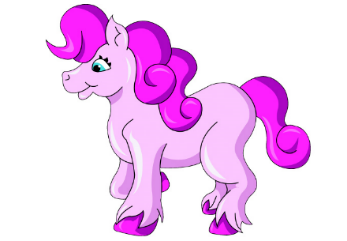 Think Pink Including Diamond Finals East Anglian Charity Championship ShowSaturday 1st September 2018To be held atGWC Equestrian Centre, WingfieldTrade Stands Welcome – Please contact usTwin Pics Aka Emily Harris to be present on the day to take photosRaffle on the day. Anyone wishing to donate to the raffle please get in touch with show secretary‘Bucket of Booze’ Raffle, Donate a bottle to the Raffle!Online Entries available, Please see website for details www.thinkpinkshow.co.ukProceeds to be donated to Cancer Research UKOpen Classes £8 pre entry and £10 on the dayDog Show and fun classes £3 a class at the ring sideThink Pink Qualifier Classes £10 pre entered, No Late EntriesConcours and The Pink Factor £5 each onlyClosing Date 25th August 2017. Entries accepted on the day Those that pre enter can enter extra classes on the day at pre entry rate ‘Spirit of the Pink’Pink jackets, pink gloves, pink ponies, pink girths, pink numnah, pink plaits, pink jodhpurs. If you can get it in pink you can wear it! One award will be given out per class. Embrace the Pinkness!Please make sure you read all the details on page 2 & 3 of the Schedule and the rules at the back of the scheduleYOU DO NOT NEED TO QUALIFY TO COMPETE AT THIS SHOW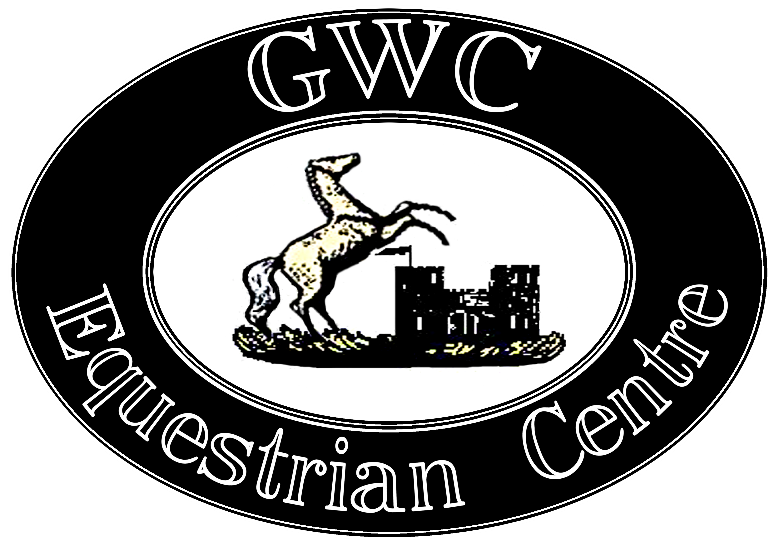 Family run equestrian centre on the Norfolk / Suffolk Border Just off the B1118 BHS Approved, Highly Commended - Livery & Facility CentreOffering full livery, equestrian events throughout the season, BHS training, courses, horse health evenings, venue hire and much more.On site feed shop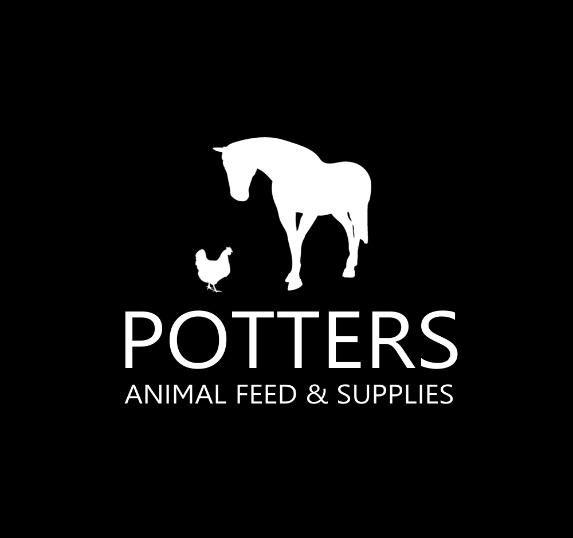 Proud to be part of Think Pink www.gwcequestriancentre.co.uk01379 388 743                  07775871735Important information for Think PinkRing Times: Please be aware, this is an extremely busy show. Classes will not start before the time stated on the timetable, but classes can move faster than an average show. We have judges in place who are able to judge at a high level and able to keep the show moving smoothly.  If you are late for a class it is judge’s discretion should you be allowed into the ring. The Judge’s decision is final on this matter.  Please understand that if you arrive to find that your class has finished we are unable to swap to another class, We can however assist you in possibly finding another class to enter. Should your classes clash beyond your control then we will be happy to move your entry to an alternative class, providing that class is not at maximum capacity. Think Pink cannot be held responsible for competitor’s classes clashing, it is down to the competitor to make sensible choices when entering the show.  Think Pink can also not be held responsible for competitors missing classes, Please arrive in good time and keep an eye on your rings. Please also remember every penny raised goes to Cancer Research UK.Evening Performance wear for Diamond Finals and early evening galaPlease feel free to wear evening performance wear in your Diamond Finals and early evening gala. If you are unsure what to wear, please don’t hesitate to ask. Top hats are permitted for senior riders over the age of 18. Those that are 18 and under must wear hats with harnessesStewards will be on hand to help with directing you to the correct location.Please be aware of horses at all times.2018 News2017 went well in our eyes, We still raised a fab amount of money for charity and can’t thank GWC enough for there very kind donation of the venue, much to our surprise! There were plenty of tears I can tell you. We have listened and will be bringing back music to the best of our ability for the early evening gala.We have also added a second Walk and Trot class. The same combination can not do both classes. This is to give everyone a fair go at our most popular classes. We have swapped and added a few classes to run with the times, if you have any suggestions for classes for 2019 please let us know.We will be having the raffle as normal, so please feel free to donate. New for this year is the ‘Bucket of Booze’, so please feel free to bring along a bottle of something for it. We will also do our best to have a ‘non alcoholic version’ full of sweets, chocolate, fizzy pop and all things bad for you. Donations for this are also greatfully received!TRADE STANDSDue to a MASSIVE amount of people NOT turning up, we have decided to now start charging for trade stand space, Sadly we didn’t want to have to do this, but we turned many people away because of attendance promises who failed to deliver, Trade stand pitch is £20 and you are not secure until this has been paid for. We have a café on site, so can not offer space for food stalls, We also have a well stocked tack shop as a regular supporter. We have a fair bit of space so please get in touch. A dog stall is on this years wish list!SASH SPECIAL CLASSESNew for this year some sponsors have opted to go for the ‘sash special option’. This means that as well as your rosette, the top 6 also get a sash! See the Schedule for those classes. Special AwardsPoints Champion;  The competitor fills out a form through the day with the results they get in all classes INCLUDING the THINK PINK FINALS.  This need to be returned to the secretary before the early evening gala. The person with the highest points (and the results will be checked) will be awarded the Think Pink Points trophy a challenge trophy and deluxe rosette. This is a free class and our way to say thank you for supporting the show.Spirit of the Pink; Classes 1 – 4 Luxury rosette to be award to the ‘pinkest’ person. Pink or no pink, you will not be judged any different.Wild Cards: 4 wild cards per ring (16 total) are awarded in classes 1 – 44. These are awarded from 3rd place down and at the judge’s discretion. All competitors in receipt of a wild card will be eligible for the Wild Card Championship at the end of the day. You will all enter together. Champion and Reserve in hand will be awarded and Champion and Reserve Ridden will be awarded. If you have been awarded a wild card for ridden and in hand, the competitor must decide how they wish to enter. The Champion and Reserve will then go through to the Supreme of ShowShow Time FunRaffle on site! Please feel free to donate on the day, horsey or non horsey!Trade stands!On site Café Fantastic Photographer!Double Points show for Welshmoor Events End of Season Awards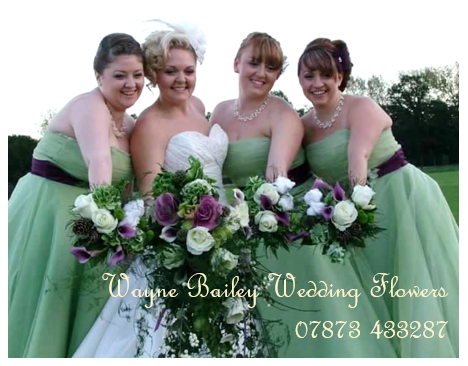 Think Pink 2018 TimetableClasses  1 – 44, 104 Fun Classes and dog classes are open to ALL competitors.  You do NOT need to qualify for themClasses  101 – 106 (with the exception of 104) are open to competitors that have qualified for their respective class are qualifying show around the area 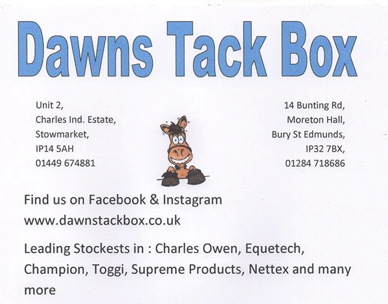 Ring 1.Fenced Surface MénageClass 1 – 8 Sponsored by Waveney Security Ltdwww.waveneysecurity.co.uk01986 895588Judge: Celia BagnallNovice Ridden Classes – To Commence at 9amWALK & TROT. Open to horses and ponies over 4yrs. Lead rein and First ridden permitted. No canter will be required in this class. Combinations who compete in class 2 are not eligible for this class. THINK PINK NOVICE RULES: Snaffle bits ONLY, NO Wilkies or Bevels are permitted. Novice means not to have won a first prize more than 3 times in a ridden class prior to 1st Jan 2018. Novice is based on Horse/Pony and Rider combination.WALK & TROT. Open to horses and ponies over 4yrs. Lead rein and First ridden permitted. No canter will be required in this class. Combinations who competed in class 1 are not eligible for this classTHINK PINK NOVICE RULES: Snaffle bits ONLY, NO Wilkies or Bevels are permitted. Novice means not to have won a first prize more than 3 times in a ridden class prior to 1st Jan 2018. Novice is based on Horse/Pony and Rider combination.NOVICE JUNIOR RIDER. Open to riders age 18 and under. This will be running as a standard showing Class. Lead rein and First Ridden PermittedTHINK PINK NOVICE RULES: Snaffle bits ONLY, NO Wilkies or Bevels are permitted. Novice means not to have won a first prize more than 3 times in a ridden class prior to 1st Jan 2018. Novice is based on Horse/Pony and Rider combination.NOVICE SENIOR RIDER. Open to riders age 19 and Over. This will be running as a standard showing classTHINK PINK NOVICE RULES: Snaffle bits ONLY, NO Wilkies or Bevels are permitted. Novice means not to have won a first prize more than 3 times in a ridden class prior to 1st Jan 2018. Novice is based on Horse/Pony and Rider combination.CHAMPIONSHIP AOpen to 1st and 2nd prize winners in classes 1-4. NOVICE RIDDEN MOUNTAIN AND MOORLAND PONIES. Open to Ponies registered in the Shetland, Exmoor, Dartmoor, New Forest, Connemara, Highland, Fell, Dales and Welsh A, B, C, D Stud Books. Ages 4 years and over. Open to Lead Rein and First Ridden. This will be running as a standard Showing Class.THINK PINK NOVICE RULES: Snaffle bits ONLY, NO Wilkies or Bevels are permitted. Novice means not to have won a first prize more than 3 times in a ridden class prior to 1st Jan 2018. Novice is based on Horse/Pony and Rider combination.NOVICE RIDDEN COLOURED HORSE OR PONY. Open to Coloured and odd coloured horses and pones aged 4 years and over. This will be running as a standard showing class. THINK PINK NOVICE RULES: Snaffle bits ONLY, NO Wilkies or Bevels are permitted. Novice means not to have won a first prize more than 3 times in a ridden class prior to 1st Jan 2018. Novice is based on Horse/Pony and Rider combination.NOVICE RIDDEN PART BRED HORSE OR PONY. Open to all part bred or unregistered horses and ponies. Aged 4 years and over. This will be running as a standard showing Class. Lead rein and First Ridden PermittedTHINK PINK NOVICE RULES: Snaffle bits ONLY, NO Wilkies or Bevels are permitted. Novice means not to have won a first prize more than 3 times in a ridden class prior to 1st Jan 2018. Novice is based on Horse/Pony and Rider combination.FRESHLY BACKED 2018. Open to all breeds and type aged 3 and over. Open to animals backed during 2018. Competitors are encouraged to only display paces that their mounts are comfortable in. Perfection is not required in a novice class and even less so with a newly backed animal. It is better to display a happy walk only, than a pressured trot and a forced canter.THINK PINK NOVICE RULES: Snaffle bits ONLY, NO Wilkies or Bevels are permitted. Novice means not to have won a first prize more than 3 times in a ridden class prior to 1st Jan 2018. Novice is based on Horse/Pony and Rider combination.CHAMPIONSHIP B Open to 1st and 2nd prize winners from classes 6 – 9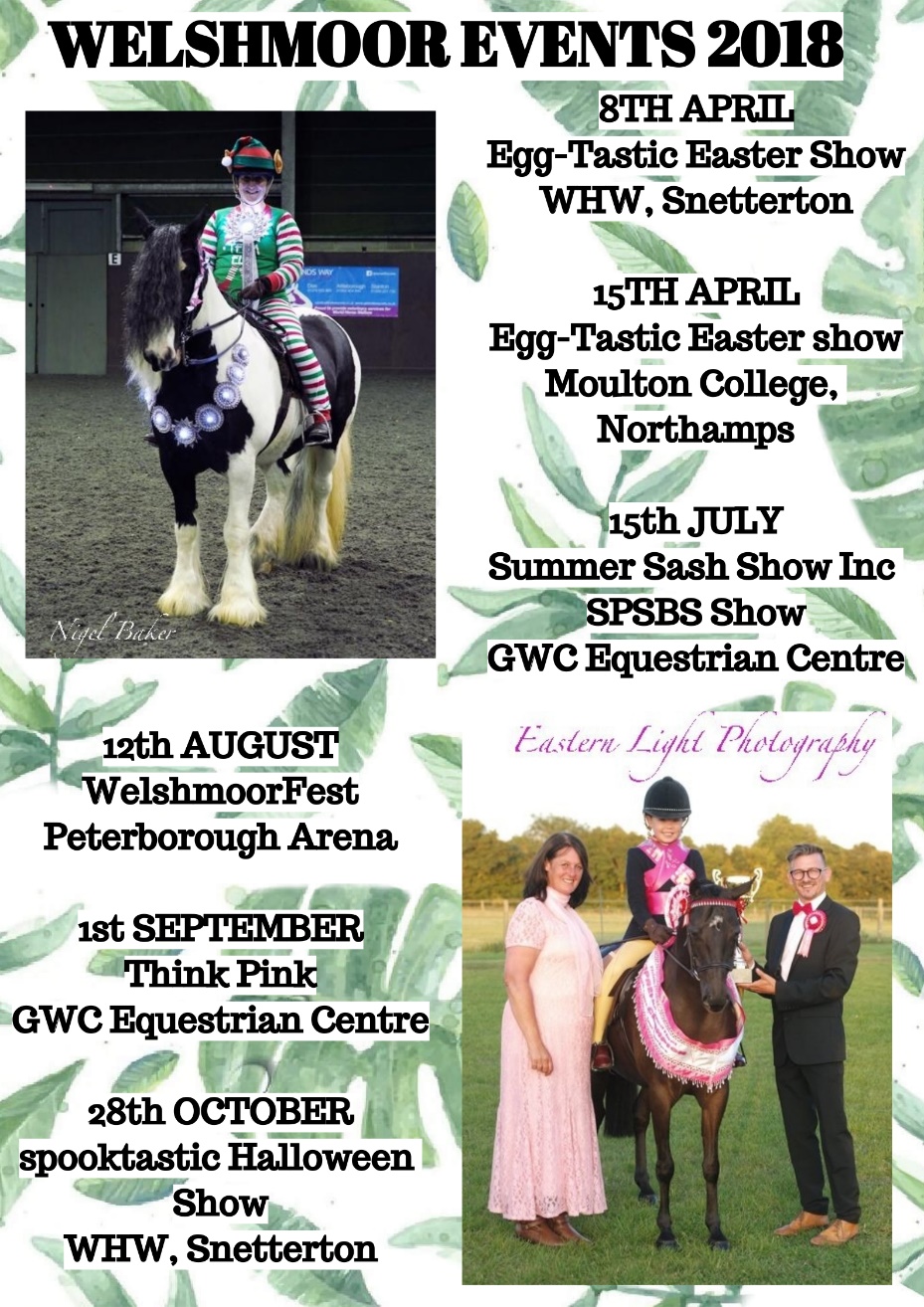 Ring 2Grass ArenaJudge: Miss Millie BagnallIn hand Section – To commence at 9amCOLOURED. 4 years and over. Open to all types. In Memory of HumbugBLACK, BAY, CHESTNUT & GREY. Any age, any type and heightVETERAN. Horse to be 15 years old and over. Any type and height.Sponsored by the Strictly Show TeamCOB – HOGGED, TRADITIONAL AND MAXI. Any AgeSponsored by the Strictly Show TeamRARE & FOREIGN BREEDS, 4 years and over. Please see http://www.rbst.org.uk for a current list of Rare Breeds. Foreign breeds are those NOT native to the British isle. We also include Arabs in this class. CHAMPIONSHIP COpen to 1st and 2nd prize winners from classes 10 – 14Sponsored By Dawns Tack BoxJunior Riders Section – Not Before 11.30TINY TOTS LEAD REIN. Open to horses and ponies aged 4 and over, Riders age 7 and under. Providing they have correct head wear, and correct footwear the rest of the outfit does not matter. As many handlers as needed for horse and rider. Any horse from a Shetland to a shire. If you can’t trot, no problem! Walking only is permitted.JUST OFF THE LEAD REIN. Open to Ponies aged 4 and over, and Riders to be 10 and under. This class will be walk and trot only. Parents may be on hand to help outside the ring, but at a distance and only to step in should it be required. Walking with children is not permitted. The aim of the class is to encourage the next step of showing, and increasing confidence in the ring.Sponsored by The Ella Souster Show Team – SASH SPECIAL CLASSLEAD REIN. Open to Ponies aged 4 years old and over, and Riders to be 8 and under. Lead Rein to be attached to the nose band onlyFIRST RIDDEN. Open to Ponies aged 4 years old and over, and Riders to be 10 years and under. There will be no group canter. Sponsored by The Ella Souster Show Team – SASH SPECIAL CLASSJUNIOR RIDDEN. Open to Horses and Ponies aged 4 years old and over, and Rider to be 18 years and under. This will be running as a standard showing class with walk, trot and canter in both groups and individuals. Please bear this is mind when entering this class. Sponsored by Kelly Flat – SASH SPECIAL CLASSCHAMPIONSHIP DOpen to 1st and 2nd prize winners from classes 14 – 18Sponsored by Eastern Light PhotographyRing 3Grass ArenaJudge –  Mr J WestcottIn Hand Section.  To Commence at 9amTHOROUGHBRED AND PART BRED. Any Age, any heightIBERIAN AND PART BRED. Any age, any height, open to all Iberian breeds and part bredsMINIATURE HORSE. Any Age. Open to miniature horses AND miniature Shetlands. The correct turn out for each respective breed is required.ODD COLOURED. 4 years old and over, any type and height. Open to Palamino, Dun, Cream, Spot, Cremello and Roan.NOVICE HORSE AND PONY. Any age, type and height. Not to have won more than three 1sts before 1st Jan 2018CHAMPIONSHIP EOpen to 1st and 2nd prize winners from classes 19 – 23Ridden Section – Not before 11.30COB – HOGGED, TRADITIONAL AND MAXI. 4 years and over. Lead rein & First Ridden PermittedSponsored by Strictly Show TeamCOLOURED. 4 years and over. Open to all types. Lead rein & First Ridden PermittedTHOROUGHBRED AND PART BRED. 4 years old and over. ODD COLOURED. 4 years old and over, any type and height, Open to Palomino, Dun, Cream, Spot, Cremello and Roan. Lead rein and First Ridden PermittedBLACK, BAY, CHESTNUT & GREY. 4 years old and over, any type and height. Lead rein and First Ridden PermittedVETERAN, Horse to be 15 years old and over. Any type and height. Lead rein and First Ridden PermittedSponsored by Strictly Show TeamCHAMPIONSHIP FOpen to 1st and 2nd prize winners from classes 24 – 29‘This could be interesting’ Section – Not Before 2pm HORSE AND HOUND CLASS. Can be ridden or in hand. Ridden horses/ponies 4 years and over. You will be required to do a basic show on horse back, or in hand. Then a display on foot with your ‘hound’. You will require a handler for which ever animal is not in use.In Memory of TitusVETERAN HANDLER. Horse or pony any age, type and height. Handler to be over 40 years of age. Special for the Highest age combination of horse and handler.GROOMS/MUMS/DAD CLASS. Horse or pony any age, type and height. Class to be In Hand only. Open to grooms, mums, dads etc that normally support from the side lines. Hat and sensible footwear required. Remaining turnout not important. We fully expect sweat, hoof oil and chalk to be somewhere on your outfit in true groom style.VETERAN RIDER. 4 years old and over, any type and height. Rider to be over 40 years of age. Special for the Highest age combination of horse and handler.ADULT LEAD REIN. Horse or Pony to be 4 years old and over, any type and height. Rider MUST be 18 years and over. This will be running as a traditional lead rein class. Correct up-downs will be required. Smiles and pig tails are optional.In Memory of Jayne Newman – Claire Simper SSA Instructor – SASH SPECIAL CLASSCHAMPIONSHIP GOpen to 1st and 2nd prize winners from classes 30-34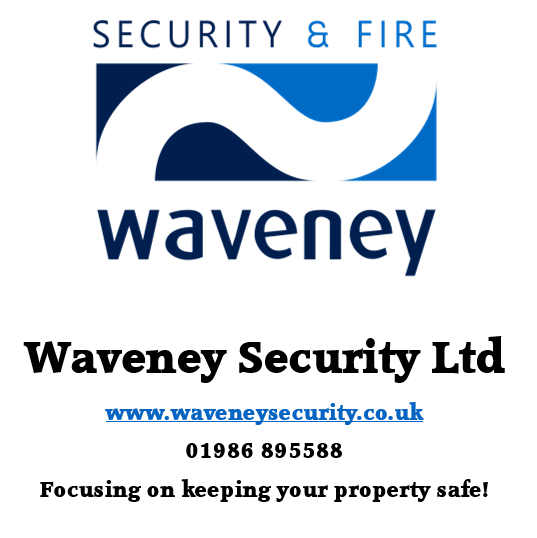 Ring 4Grass ArenaJudge – Miss Andrea BuntingMountain and Moorland  In Hand Section – To Commence at 9amMOUNTAIN AND MOORLAND SMALL BREEDS. 4 years old and over. Open to those registered in the Exmoors, Dartmoor or Shetland, Welsh A & B Stud books.MOUNTAIN AND MOORLAND LARGE BREEDS. 4 years old and over. Open to those registered in the New forest, Connemara, Fell, Dales or Highland, Welsh C & D Stud books.MOUNTAIN AND MOORLAND PART BREDS AND UNREGISTERED. Any Age. Open to all part bred and unregistered mountain and moorland ponies.CHAMPIONSHIP HOpen to 1st and 2nd prize winners from classes 35 – 37Sponsored by Seamar Exmoor PoniesYoungstock Section – Not before 11.00MOUNTAIN AND MOORLAND YOUNGSTOCK. Open to ponies ages 3 and under, Open to Ponies registered in the Shetland, Exmoor, Dartmoor, New Forest, Connemara, Highland, Fell, Dales and Welsh A, B, C, D Stud BooksCOLOURED AND ODD COLOURED YOUNGSTOCK. Open to horses and ponies aged 3 years and under. All typesYOUNGSTOCK – SET TO MATURE OVER 15HH. Open to horses aged 3 years and under. All breeds and types. YOUNGSTOCK – SET TO MATURE 15HH AND UNDER. Open to ponies aged 3 years and under. All Breeds and types.FOREIGN AND RARE YOUNGSTOCK. Open to horses and ponies aged 3 years and under. Please see http://www.rbst.org.uk for a current list of Rare Breeds. Foreign breeds are those NOT native to the British isle. We also include Arabs in this class. CHAMPIONSHIP I	Open to 1st and 2nd prize winners from classes 39 – 43Ridden Mountain and Moorland/ Rare and Foreign Section – Not Before 1pmMOUNTAIN AND MOORLAND SMALL BREEDS. 4 years old and over. Open to those registered in the Exmoors, Dartmoor or Shetland, Welsh A & B Stud books. Lead rein and First Ridden PermittedMOUNTAIN AND MOORLAND LARGE BREEDS. 4 years old and over. Open to those registered in the New forest, Connemara, Fell, Dales or Highland, Welsh C & D Stud books.MOUNTAIN AND MOORLAND PART BREDS AND UNREGISTERED. 4 years old and over. Open to all part bred and unregistered mountain and moorland ponies. Lead rein and First Ridden PermittedRARE AND FOREIGN BREED (AND PART BRED) 4 years old and over. . Please see http://www.rbst.org.uk for a current list of Rare Breeds. Foreign breeds are those NOT native to the British isle. We also include Arabs in this class. CHAMPIONSHIP JOpen to 1st and 2nd prize winners from Classes 44 – 47Sponsored By Vicky Rackham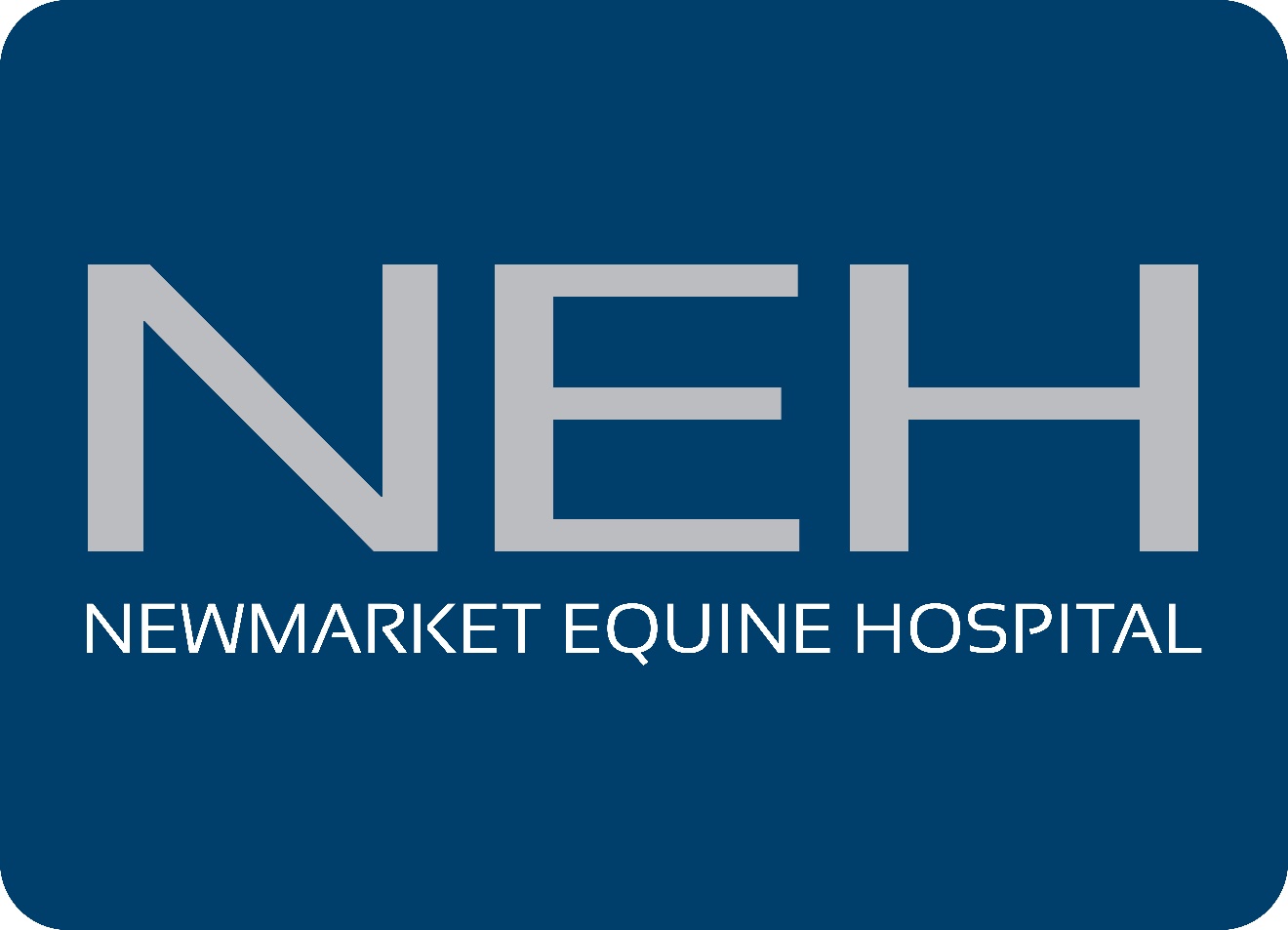 2018 Sponsors of Think Pink Supreme of Show2018 Sponsors of Think Pink Diamond Final SupremeDog Show - Ring 1 – To commence after class 30 & 102 has completed. Please pay for Fun/Dog Class tickets at the secretaries £3 a class and hand in at the ring side Prettiest BitchHandsomest DogDog Judge would most like to take homeBest Short CoatBest Long Coat‘Pink my Pup’ Fancy DressDOG CHAMPIONSHIP Open to 1st and 2nd prize winners from Classes 46 – 51Sponsored by Mane K9Think Pink Fun ClassesPlease pay for Fun/Dog Class tickets at the secretaries £3 a class and hand in at the ring side Not before 2pmRing 4Sashes from 1st – 6thOpen to tiny tots providing correct head and footwear is used. Handlers, holders and worried parents permitted in the ring. Handsomest GeldingPrettiest MareBest BottomMy Best FriendBest Decorated Mane and TailTen Min BreakPink My Pony! Lots of pink, fancy dress, fairies, unicorns. Magic pixie dust! FUN CHAMPIONSHIP Open to 1st and 2nd prize winners from Classes 52 – 57Sponsored By RackhamsThink Pink Diamond FinalsJudges: Mr D Marsden & Miss Jennifer McLarenTo be held in Rings 1 and 2. Please see timetable for detailsThe following classes are for competitors who have qualified for the Think Pink Final.Competitors are required to qualify for each class separately. I.e If you qualified In hand you are able to enter the relevant in hand section.  You will need to qualify ridden should you wish to do the ridden section. If you qualify in a youngstock class you are able to enter the youngstock final. You will need to qualify in hand separately to do the in hand section. EtcYou will be placed down to tenth, The Championship (open to 1st and 2nds) will take place in the evening gala. Each competitor to receive a finalist rosette.Young Handler is open to all all competitors aged 18 and under and does not require qualification.Evening performance wear is permitted in the Diamond Finals. Top hats may be worn in the ridden for all senior riders.Each Class will have a performance and Conformation Section (Ridden exhibits will be required to strip)Competitors will be mark out of 40 for conformation/ breed type  and out of 40 for PerformanceYoung Handler will be marked out of 40 for Performance and out of 40 for handlers abilityOverall presentation will be marked out of 20 in ALL classes, this will be divided equally between both judges101. Think Pink Mountain and Moorland Ridden Final – Sponsored by Hilary Spraggs102. Think Pink Non Mountain and Moorland Ridden Final –  Sponsored by GWC Equestrian Centre103. Think Pink Youngstock In Hand Final – Sponsored by Potters104. Think Pink Young Handler Final – Open to all Handlers under the age of 18 – no qualification needed – Sponsored by The good, The Bad & The Hungry105. Think Pink Mountain and Moorland In Hand Final – Sponsored by Hilary Spraggs 106. Think Pink Non Mountain and Moorland In Hand Final – Sponsored by Sashes By KatePlease send in your qualification cards with your entry. If you have entered using the online system, Please scan /photograph your card and email it to thinkpinkshow@hotmail.com together with your name and horse/pony name.These Classes are pre entry only. NO entries to be taken on the day!Please see the website for details of online entries - www.thinkpinkshow.co.uk or EquoEventsEarly Evening GalaRing 1To commence once all Day classes are complete.Evening performance wear is allowedTo take place in the fenced ménage & Ring 3Please come and support and cheer your fellow competitors. A: Concours d’Elegance Open to in hand and ridden. Junior and Senior.  Challenge trophy for highest placed Junior and Highest placed SeniorB: Wild Card Championship All wild card awarded riders to compete, In hand and ridden awarded separatelyChampion and reserve to go threw to the supremeSponsored By Wayne Bailey Wedding FlowersC: The PINK Factor Entries are to be in hand only, bridles or halters are permitted. Once in the arena and gates are closed the lead rein, or halter is removed. You are to encourage your horse or pony to display their paces. You have 1 minute in which to do this. Each of the four day judges will then mark your horse out of ten. A bell will ring and you will have 2 minutes to catch your animals without the use of treats or feed. If you have not caught your horse within 2 minutes, treats or feed can be used and 50% of your marks will be deducted. Horses may be any age, sex or breed, We advise that hard hats are worn at all times during this class. Handlers attire is not important. Handlers under 16 MUST wear a hard hat. This is purely judged on your horse or ponies presence, movement and type/breed. While we encourage competitors to ‘have a go’, owners should enter this class knowing the suitability of their horses’ ability to behave in a safe mannerChallenge Trophy awarded to the WinnerSponsored by Debbie FosterE: Think Pink Diamond Final Supreme Championship Open to 1st and 2nd prize winners from classes 101 – 106.Challenge Trophy awarded to Champion and Reserve, Deluxe rosettes and sashesSponsored By Newmarket Equine HospitalF: Supreme of Show Open to Champion and Reserves from A - J & Wild Card Champion and ReserveChallenge Trophy awarded to Champion and Reserve, Deluxe rosettes and sashesSponsored By Newmarket Equine HospitalShow RulesNo horse under 4 to be ridden unless stated All riders must be 3 years and over unless otherwise statedDogs are welcome but must be kept on a leadNo mucking out on the showgroundPlease clear up your own litterStallions and colts to be suitably bitted to breed rules and regulations. While we do allow juniors to handle and ride stallions and colts, we expect adult guidance at all times and the owners should know the suitability of their horses’ ability to behave in a safe mannerPlease keep young children supervised at all timesThe judge’s decision is finalAll complaints must be made in writing to the secretary on the day of the show together with £25. This will be refunded if the complaint is upheld. All persons mounted must wear hard hats, anyone seen not doing so may be asked to leave the showgroundTop hats and Beaglers will be permitted in the early evening gala with the exception of Junior RidersPlease remain in the place where you are parked, do not move your vehicle during the day unless it is to leave the showground.No schooling whips to be used in the ring.Anyone seen using excessive whips, spurs or mistreating their horse or pony will be asked to leave the showground with immediate effect.We reserve the right to reject any entry prior to or on the day and will not enter into any correspondence into the rejectionPlease dress appropriately for the show, if you are unsure what to wear please contact the show secretary All horses and ponies to be kept under control at all timesAbuse at organisers will not be tolerated.The term Junior is someone aged 18 and UnderThere will be NO jumping in any classes at Think PinkPlease do not leave your horses tied up to lorries and trailers unless supervisedPlease keep the show ground tidy, take litter home, and make sure any muck is taken with you. Last year the trailer field was left in a bit of a mess, which means organisers had a lot more work to do, tools are provided for you to use. Please read threw the schedule from cover to cover, by entering the show you acknowledge that you have done this.Ring 1Ring 2Ring 3Ring 49.00Novice RiddenWalk & trotWalk & Trot (2)Novice JuniorNovice SeniorChamp ANot before 11:30Novice M & MNovice ColouredNovice P/BFreshly BackedChamp BNot before 2pmDiamond Finals101 102 Dog Show.Will start after class 30Early Evening Gala9.00In Hand9.Coloured10.Black/bay/chest/greyVeteranCob- H & TRare and ForeignChamp CNot before 11:30Junior RidersTiny Tots L/RJust off the leadOpen Lead reinFirst RiddenOpen JuniorChamp DNot before 2pmDiamond Finals103 – to start after 1021041051069.00In HandTB & PBIberianMini HorseOdd ColouredNoviceChamp ENot before 11:30RiddenCob – H & TColoured TB & PBOdd ColouredBlack/Bay/Chest/GreyVeteranChamp FNot before 2pmThis could be interestingHorse & HoundVeteran HandlerGroomsVet RiderAdult Lead reinChamp G9.00M & M In HandSmall BreedsLarge BreedsPb & Un regChamp HNot before 11:00YoungstockM & MColoured & OddOver 15hh15hh & UnderForeign & rareChamp INot before 1pmRidden M & M/ R & FSmall Large Pb & UnregRare & ForeignChamp JNot before 2pmThink Pink Fun Classes